Geachte donateur, Zoals gewoonlijk ontvangt u hierbij de nieuwsbrief en de uitnodiging voor de winteravondlezing.ArchiefNa de verhuizing naar de Murlinckstraat hebben de bestuursleden Hugo Luijken en Bauke Zijlstra vele uren op donderdagmorgen besteed aan het inventariseren en catalogiseren van de archiefstukken. Dat werk is zover gevorderd dat het bestuur heeft besloten om met ingang van september 2018 het archief weer open te stellen en wel op elke eerste donderdag van de maand van 13.30 tot 16 uur. Vanwege de beperkte ruimte kan dat echter uitsluitend op afspraak.Na een jaar van betrekkelijke stilte heeft het mfc-bestuur een tweede afspraak vastgesteld op 15 oktober. Daarbij zullen we opnieuw onze intentie naar de bibliotheekvertegenwoordiger(s) uitspreken om in de toekomst samen te werken. Molen “De Kievit”Op OpenMonumentenDag, de tweede zaterdag in september, hebben we samengewerkt met de Stichting Mien Westerkwartier. ’s Middags traden de verhalenvertellers en muzikanten van Kom op Verhoal van 13.30 tot 16.00 uur op in sessies van een half uur. Molenaar Oege Lesman verzorgde weer de rondleidingen. Na de uitreiking van het eerste exemplaar (zie verderop) startte vanaf 11 uur de verkoop van deel 6 van de neringreeks over de timmerlieden/aannemers.We vinden het jammer dat eerste en hogere verdiepingen van de molen vrijwel niet toegankelijk zijn voor oudere en gehandicapte bezoekers, vooral omdat de eerste verdieping zich heel mooi leent voor kleinschalige activiteiten en dito exposities. We zullen dit in de toekomst bij de nieuwe gemeente aankaarten.Het PiepkeWe hebben een aanvraag ingediend om het Piepke tot gemeentelijk monument te bestemmen. Daarvoor was een positief advies nodig van Libau, “dé onafhankelijke adviesorganisatie voor ruimtelijke kwaliteit en cultureel erfgoed in Groningen en Drenthe”. Na ontvangst van de benodigde documenten en een aanvullend gesprek zegde Libau toe een positief advies te sturen naar de gemeente Zuidhorn. Op dit moment (begin oktober) ziet het ernaar uit dat de goedkeuring nog dit jaar en vóór de gemeentelijke herindeling een feit is. Voor het onderhoud is een nieuwe bosmaaier aangeschaft. SHVW (Samenwerkende Historische Verenigingen Westerkwartier)Dit halfjaarlijkse overleg vond plaats op 4 april bij de Historische Kring Zuidhorn en op 9 oktober bij de Oudheidkamer Fredewalda. De vergadering bestaat over het algemeen uit twee delen: 1) een informatierondje van de aangesloten verenigingen/stichtingen, gevolgd door 2) een demo of een lezing. Bij de laatste twee vergaderingen speelde de belangenbehartiging van de SHVW in de nieuwe gemeente Westerkwartier een belangrijke rol. NeringprojectHet eerste exemplaar van deel 6 van de “neringreeks” over timmerlieden/aannemers werd dit jaar op OpenMonumentenDag uitgereikt aan algemeen directeur Beerda van Koninklijke Oosterhof Holman te Grijpskerk. Het boekje telt 84 pagina’s waardoor het ingebonden moest worden. Opnieuw ontvingen we een financiële bijdrage van het SNS Fonds Grijpskerk, waardoor het voor ons mogelijk is om deze reeks voort te zetten. Deel 7 zal gaan over de banken, notarissen en het SNS Fonds Grijpskerk en zal naar verwachting eind september 2019 worden uitgereikt. Alle voorgaande deeltjes zijn herdrukt en verkrijgbaar bij Drukkerij & Boekhandel Hoekstra.De Koninklijke Bibliotheek en de Groninger archieven ontvangen een presentexemplaar.Supplement “Boerderijenboek Grijpskerk e.o.”In maart werden de eigenaren van de in het boerderijenboek vermelde boerderijen aangeschreven. Diegenen die nog niet hebben gereageerd, krijgen in oktober een herinneringsbrief. In het supplement zullen de wijzigingen tot 1 januari 2018 worden beschreven. Voor de boerderijen die hun oorspronkelijke bestemming hebben verloren zal die beschrijving kort zijn. Van de overige boerderijen zullen veranderingen met betrekking tot gebouwen, de kadastrale situatie alsmede de eigenaars vermeld worden. Als alles mee zit is het supplement in 2019 klaar.WinteravondlezingDe winteravondlezing is op vrijdag 9 november. Locatie: Kerkplein Zes. Aanvang 20.00 uur. Als sprekers zijn uitgenodigd Koos Vos, lid van de Heemkundekring Vredewold-West te Marum en Nico Boele, boswachter van Staatsbosbeheer in het Westerkwartier over het onderwerp “Plan Dallandschap Oude Riet”. Deze vroegere rivier en zeearm vervulde ooit een centrale rol in het Westerkwartier.DonatieHebt u uw donatie over 2018 (nog) niet betaald? Dan zouden we het op prijs stellen als u minimaal €7,50 overmaakt op rek.nr. NL68 RBRB 0946 9472 44 ten name van de Stichting Kluften en Waarden.E-mailadresWilt u uw e-mailadres of wijziging daarvan aan ons doorgeven? De secretaris en penningmeester zullen u dankbaar zijn: e-mailen scheelt papier, tijd en geld.Ons e-mailadres is info@archiefgrijpskerk.nl.BestuurHet bestuur bestaat uit T. Wierstra (voorzitter), M. Koopmans (secretaris), H. Luijken (penningmeester), mevr. H.J. Kloppenburg–Hoiting, A.J. Maat en B. Zijlstra (leden). Het bestuur vergaderde dit jaar tot dusver zes keer.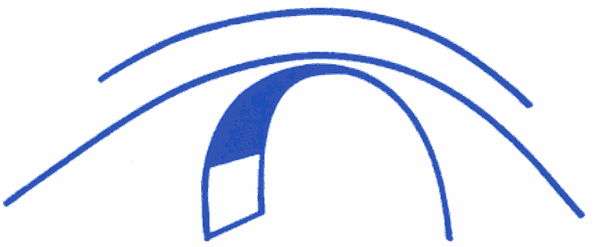 Stichting Kluften en WaardenNieuwsbrief 2018